STRATHCONA CURLING CLUB PRESENTS:		The Ultimate Funspiel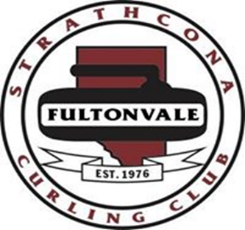 				November 17, 2018		   GRANDPARENTS	                                                GRANDCHILDREN THE ATHLETIC 	                                                   THE WISE	                                           THE NEWBIES                         THE TALL                   COUCH POTATOES                          THE VERTICALLY CHALLENGED 	ENTRY FEE: $ 160.00 a teamTo enter email cecileamyotte61@gmail.com 		